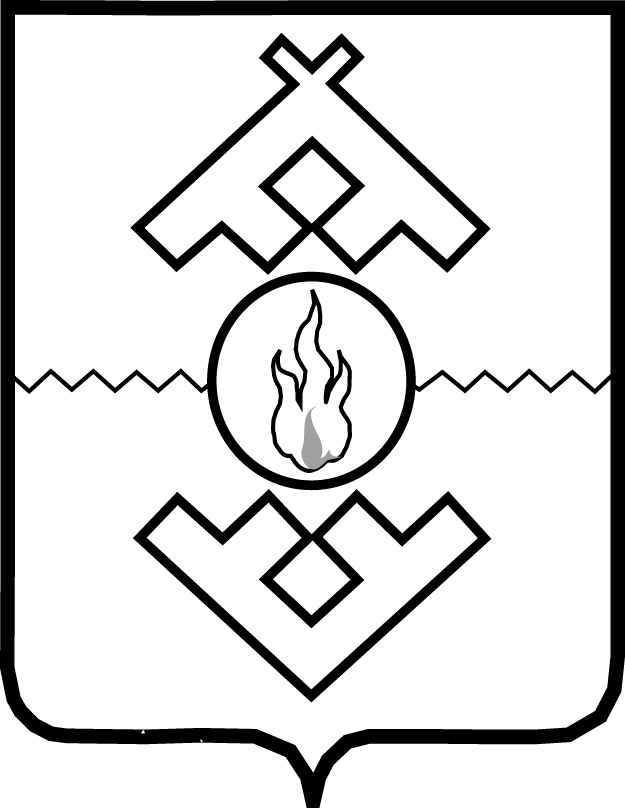 Департамент природных ресурсов, экологии и агропромышленного комплекса Ненецкого автономного округа ПРИКАЗот  июля 2019 г. №  -пр  г. Нарьян-МарО внесении изменений в Порядок оформления паспортов и охранных обязательств на памятники природы регионального значения в Ненецком автономном округеВ соответствии со статьей 30 закона Ненецкого автономного округа               от 03.02.2006 № 673-оз «О нормативных правовых актах Ненецкого автономного округа» ПРИКАЗЫВАЮ:1. Утвердить изменения в Порядок оформления паспортов и охранных обязательств на памятники природы регионального значения в Ненецком автономном округе, утвержденный приказом Департамента природных ресурсов, экологии и агропромышленного комплекса Ненецкого автономного округа от 15.02.2016 № 11-пр согласно Приложению.2. Настоящий приказ вступает в силу со дня его официального опубликования.Исполняющий обязанности руководителя Департамента природных ресурсов, экологии и агропромышленного комплекса Ненецкого автономного округа                                                          М.М. ФеринПриложение к приказу Департамента природных ресурсов, экологии и агропромышленного комплексаНенецкого автономного округа от __.07.2019 № __-пр«О внесении изменений в Порядок оформления паспортов                               и охранных обязательств                          на памятники природы регионального значения в Ненецком автономном округе» Изменения в Порядок оформления паспортов и охранных обязательств на памятники природы регионального значения в Ненецком автономном округе1. В пунктах 6 и 8 слово «календарных» заменить словом «рабочих».2. Пункт 3 исключить.3. В пунктах 12 и 20 слова «охраны окружающей среды» заменить словами «государственного контроля».4. В Приложении 1 слова «заместитель губернатора Ненецкого автономного округа – руководитель Департамента природных ресурсов, экологии и агропромышленного комплекса Ненецкого автономного округа» заменить словами «руководитель Департамента природных ресурсов, экологии и агропромышленного комплекса Ненецкого автономного округа».5. Приложение 2 изложить в следующей редакции:«Приложение к Порядку оформления паспортов и охранных обязательств                          на памятники природы регионального значения в Ненецком автономном округеОХРАННОЕ ОБЯЗАТЕЛЬСТВОна памятник природы регионального значения _________Департамент природных ресурсов, экологии и агропромышленного комплекса Ненецкого автономного округа (далее - Департамент), в лице руководителя Департамента __________________________, действующего на основании Положения о Департаменте природных ресурсов, экологии и агропромышленного комплекса Ненецкого автономного округа, утвержденного постановлением Администрации Ненецкого автономного округа от 16.12.2014                № 485-п, выдает охранное обязательство на памятник природы регионального значения_________________(далее – памятник природы) _____________________________________________________________________________(наименование юридического (физического) лица, взявшего на себя                                                       обязательство по охране памятника природы, сведения                                             об организационно-правовой форме (для юридического лица)действующему на основании _________________________________________________,                                                       (наименование учредительного документа, реквизиты нормативного правового                                                       акта о наделении юридического (физического) лица полномочиями по охранепамятника природы)(далее - охраняющий).Площадь земельного участка, занятого памятником природы - _____________, кадастровый номер ____________.   В соответствии с Федеральным законом от 14.03.1995 № 33-ФЗ «Об особо охраняемых природных территориях» охраняющий обязуется:1) незамедлительно извещать Департамент и казенное учреждение Ненецкого автономного округа «Центр природопользования и охраны окружающей среды» о любом повреждении, стихийном бедствии или ином обстоятельстве, нанесшим вред памятнику природы или создающему угрозу такого вреда, а также своевременно принимать меры по предотвращению и ликвидации причиненного вреда, пресечению нарушений режима особой охраны памятника природы и устранению их последствий; 2) обеспечить соблюдение режима особой охраны территории памятника природы;3) не осуществлять деятельность, влекущую за собой нарушение сохранности памятника природы. Настоящее охранное обязательство вступает в силу со дня его подписания обеими сторонами и действует бессрочно.К охранному обязательству прилагается паспорт памятника природы.Охранное обязательство составлено в трех экземплярах: один экземпляр хранится в Департаменте, второй экземпляр передается в казенное учреждение Ненецкого автономного округа «Центр природопользования и охраны окружающей среды», третий экземпляр передается охраняющему.».___________г. Нарьян-Мар__.__.20 ___ г.Адрес и реквизиты Департамента:Адрес и реквизиты охраняющего:Руководитель Департамента:_____________________ (ФИО)мпОхраняющий:____________________ (ФИО)мп